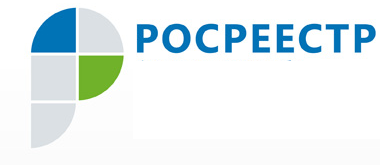 Пресс-релиз ХМАО – Югра, 03.12.2019 – Росреестр Югры представил свои предложения достижения показателей целевых моделей в 2020 году  Вопросы взаимодействия Управления Росреестра по ХМАО – Югре с многофункциональными центрами, а также работу регионального сегмента СМЭВ обсудили участники заседания комитета по управлению проектами «Постановка на кадастровый учет земельных участков и объектов недвижимого имущества» и «Регистрация права собственности на земельные участки и объекты недвижимого имущества».   Как отметил руководитель Управления Владимир Хапаев, четкая работа сотрудников МФЦ по приему документов влияет на качество услуг, предоставляемых Росреестром: «Этим обусловлено наше тесное взаимодействие с МФЦ Югры в рамках заключенного соглашения. Еженедельно мы обобщаем ошибки, допускаемые при приеме документов,   направляем эти данные в МФЦ для анализа, в ответ получаем информацию о принятых мерах и совместно разбираем ошибки на вебинарах. Специалистами Управления на постоянной основе оказывается правовая и методическая помощь работникам МФЦ,    проводятся обучающие семинары по вопросам приема документов на предоставление услуг Росреестра. Так, в 2019 году уже проведено 67 семинаров», - сообщил руководитель Управления. В целях качественного и своевременного предоставления государственных услуг Росреестра в настоящее время в рамках межведомственного электронного взаимодействия (СМЭВ), в том числе, посредством ее регионального сегмента, осуществляется направление запросов в органы местного самоуправления по 26 видам р-сведений. Всего было направлено 2738 запросов, получено 2511 ответов, что составляет 91,7 % при установленном на 2019 год показателе 85 %. Представители Управления выступили с конкретными предложениями, реализация которых сделает возможным достижение показателей, установленных целевыми моделями упрощения процедур ведения бизнеса. Пресс-служба Управления Росреестра по ХМАО – Югре   